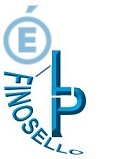 LYCEE PROFESSIONNEL    FINOSELLODemande d’inscription - Année scolaire 2020-2021  2° bac pro.  1ere année CAPClasse demandée par la famille et inscription aux cours de Langue(s) Vivante(s) Les langues choisies doivent obligatoirement avoir été étudiées au collège, dans le respect de la continuité pédagogique.Toute demande de changement devra rester exceptionnelle et sera instruite à partir d'une lettre de motivation.Les Langues Vivantes choisies ainsi que l’ordre des LV1 et LV2 indiqué dans ce dossier ne pourront être modifiés en cours de cursus.2nde Bac Pro  FAMILLE DES METIERS DE L’HOTELLERIE RESTAURATIONNOM de l’Elève :						 Prénom(s) :Date et lieu de naissance : Année scolaire 2020/2021Classe fréquentée : 			Etablissement : Diplômes et attestations obtenus au collège: DNB 		 ASSR1		 ASSR2		 PSC1 1ère année de CAP LV1- LCCLe Corse est obligatoire dans toutes les sections de CAP (1h) ATMFC (Assistant(e) Technique en Milieu Familial et Collectif) CUISINE CSHCR (COMMERCIALISATION ET SERVICE EN HOTEL CAFE RESTAURANT)  EPC  (Equipier Polyvalent du Commerce) LV1 Anglais	 ou  LV1 Italien2nde Bac PRO  ASSP (LV1)Le Corse est obligatoire en 2°ASSP (2h)			 ASSP (Accompagnement Soins et Services à la Personne Option B en structure) LV1 Anglais ou  LV1 ItalienSection Classique HR LV1 Anglais ou  LV1 ItalienSection Européenne Italien HR Section Européenne Italien(LV1 Italien, LV2 Anglais Obligatoire)2nde Bac PRO LV1- LV2L’Anglais est obligatoire pour tout élève en LV1 ou LV2, le Corse obligatoire en 2nde AEPA (2h). Option Corse facultatif (pour les autres sections) GA (Famille des Métiers de la  Gestion Administrative, du Transport et de la Logistique) MRC (Métiers de la relation Client) AEPA  (Animation Enfance et Personnes Agées)Choisir la combinaison Les langues choisies doivent obligatoirement avoir été étudiées au collège, dans le respect de la continuité pédagogique.Les Soit :   LV1 Anglais – LV2  Italien                                                  Espagnol                                                 CorseSoit :    LV1 Italien – LV2    Anglais                                                 Espagnol                                                 Corse